Stop Card (experimentação)Este suporte deve ser construído localmente. Para isso, existem 2 possibilidades à sua disposição: existe uma formação local (ou da divisão) que cumpre estes objetivos. Neste caso, pode ser utilizada em vez deste módulo.se não for este o caso, deve construir a sua própria formação de acordo com a sugestão abaixo.Este documento contém sugestões de conteúdos e atividades pedagógicas que permitem atingir os objetivos deste módulo.Duração prevista: 1h00 (fora experiência no terreno e balanço)Recomendações de modalidades pedagógicas:Apresentação interativa com Experiência no Terreno e balanço com o N+1 (0,5 j)Módulos pré-requisitos da sequênciaTCG 5.4 (Stop Card)Preparação da sequênciaAntes do início do módulo, recomendamos que:se certifique de que cada um dos participantes tem um Stop Card.adaptou a apresentação « StopCard_Présentation_réunions-formation_FR.pptx » aos escritórios.tem uma cópia da ficha <StopCard_FPA_Exemples-utilisation_hors-ops-industrielles_FR.pdf> para apresentar as simulações.Se certifique da disponibilidade dos N+1 para o balanço e que sabem o seu papel (valorizar a utilização do Stop Card e as conversas sobre segurança. Sugestão de desenvolvimento da sequênciaLegenda das instruções para o formador:Comentários para o formadorElementos chave de conteúdoTipo de atividade«Questão a colocar» / enunciado de instruçãoObjetivos:No fim da sequência, os participantes:  experimentaram o Stop Card nas atividades administrativas.falaram com o seu n+1 sobre a sua utilização e as dificuldades encontradas.Elementos ChaveSuporte/atividadesO Stop Card permite, em caso de situação de perigo, conversar sobre a situação, explicar os riscos, e só depois, eventualmente, usar o Stop Card para parar o trabalho.O Stop Card também pode ser utilizado nos escritóriosFase / TimingFormadorSugestão de conteúdo do módulo1.Receção5’	5’Receção e objetivosReceção dos participantes e apresentação dos objetivos deste módulo.Explicar que esta primeira parte na sala serve principalmente para enquadrar a experimentação.No fim deste módulo:terão experimentado o Stop Card nas atividades de escritórios.terão falado com o vosso n+1 sobre a sua utilização e as dificuldades encontradas.2.O stop card10’	15’Começar por relembrar, apresentar os pontos principais do Stop Card e da sua utilização.Estes 3 diapositivos estão disponíveis nos ficheiros «Ressources.pptx»Perguntar se todos têm o Stop Card, e se tiveram a oportunidade de o utilizar:Se sim: Pode-nos descrever as circunstâncias e a reação do interlocutor?Se não: Segundo o que acabamos de ver, como é suposto intervir?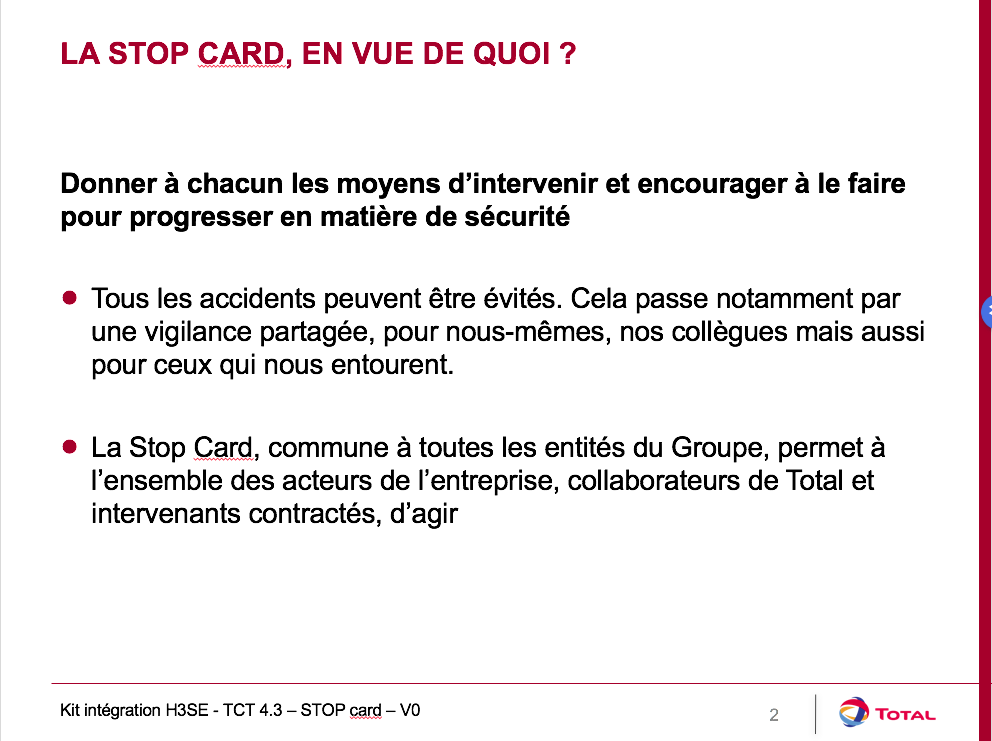 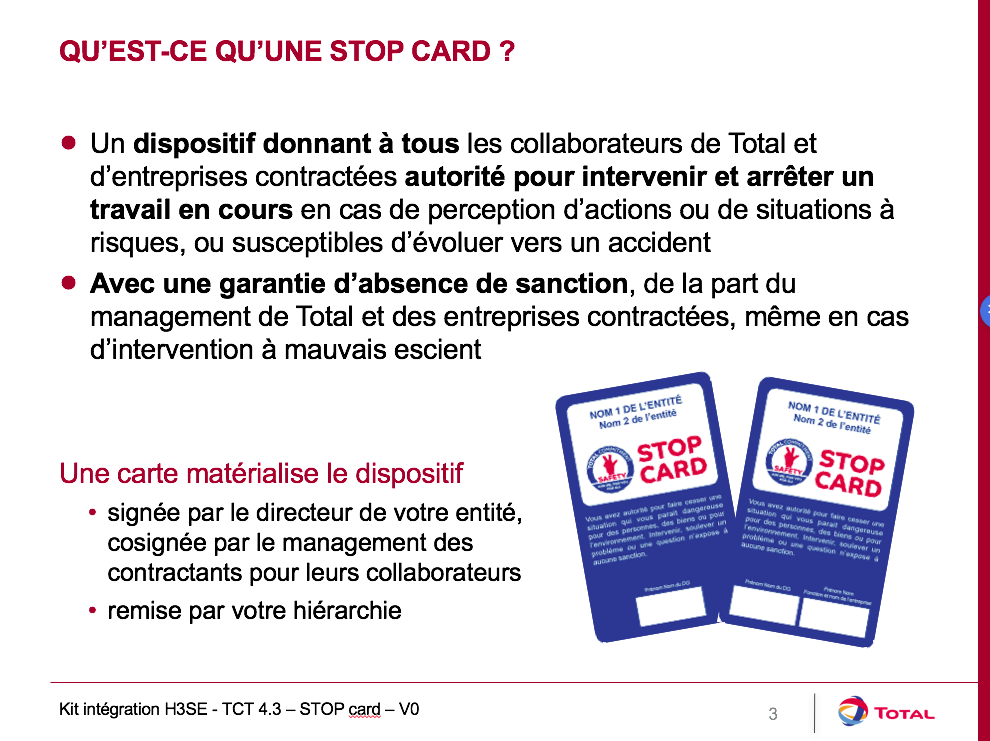 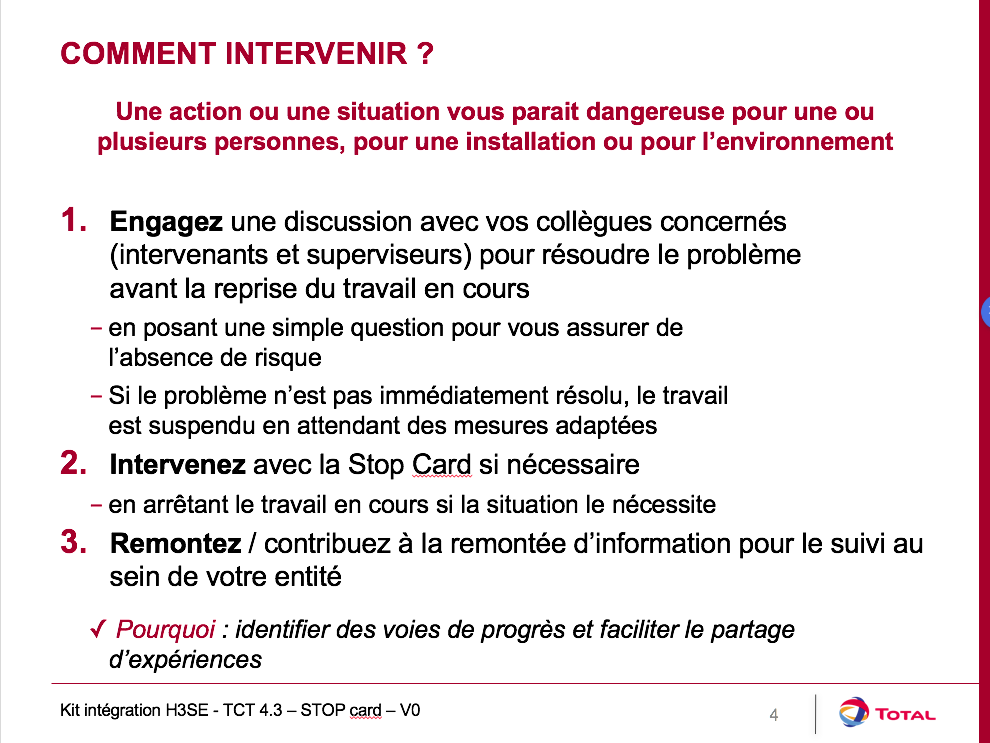 3. Contacto segurança5’	20’Para intervir, antes de utilizar o Stop Card, é necessário efetuar um contacto de segurança.O que é um contacto Segurança?É uma conversa simples e aberta que permite (eventualmente) utilizar o Stop Card.Permite entrar em contacto com a pessoa e fazer perguntas pertinentes para verificar que tem consciência dos eventuais riscos a assumir.Antes da intervenção, pede-se que analisem o contexto para decidir o momento mais oportuno para intervir; segundo as circunstâncias: a intervenção deve ser imediata; a intervenção pode ser realizada em público, ou em privado para evitar a estigmatização. Uma intervenção deve ser sempre conduzida de forma amigável e com espírito aberto e de diálogo. Para isso, é necessário começar por supor que se observou mal ou que não se compreendeu bem, e apenas depois perguntar. É necessário evitar dar a impressão ao(s) interessado(s) de estar enganado procurando as palavras que irão permitir que se estabeleça um clima mútuo de respeito, privilegiando as perguntas de acordo com as afirmações. O fio condutor de uma intervenção é a pesquisa das causas do comportamento inapropriado e a discussão sobre as consequências deste comportamento.4. As situações em que se deve utilizar10’	30’Perguntar:«Na vossa opinião, quais são as situações de risco nos escritórios? Em que situações utilizá-lo?»Fazer um resumo das propostas, e depois continuar para o exercício seguinte.Diapositivo de resumo apresentando as situações possíveis nos escritórios (a adaptar ao sítio)5. Praticar a utilização25’	55’SimulaçãoUtilizar as ilustrações propostas na ficha <StopCard_FPA_Exemples-utilisation_hors-ops-industrielles_FR.pdf>Para cada ilustração:Pedir a 2 pessoas para simular as situações (mudar de pessoas em cada situação). Para isso: Apresentar a situação em algumas palavrasPedir a 2 pessoas para experimentarem (uma delas vai utilizar o seu Stop Card).Quando acabarem, perguntar o que está bem/certo na utilização do Stop Card.Depois pedir aos outros sugestões de melhoria.No fim, leia a «solução»Enquanto formador, tente começar pelos pontos positivos. Quando as situações estiverem efetuadas, peça aos participantes para fazerem um resumo sobre a utilização da Stop Card, especificando as eventuais dificuldades da aplicação. Em caso de dificuldade com a aplicação, procure as soluções em grupo.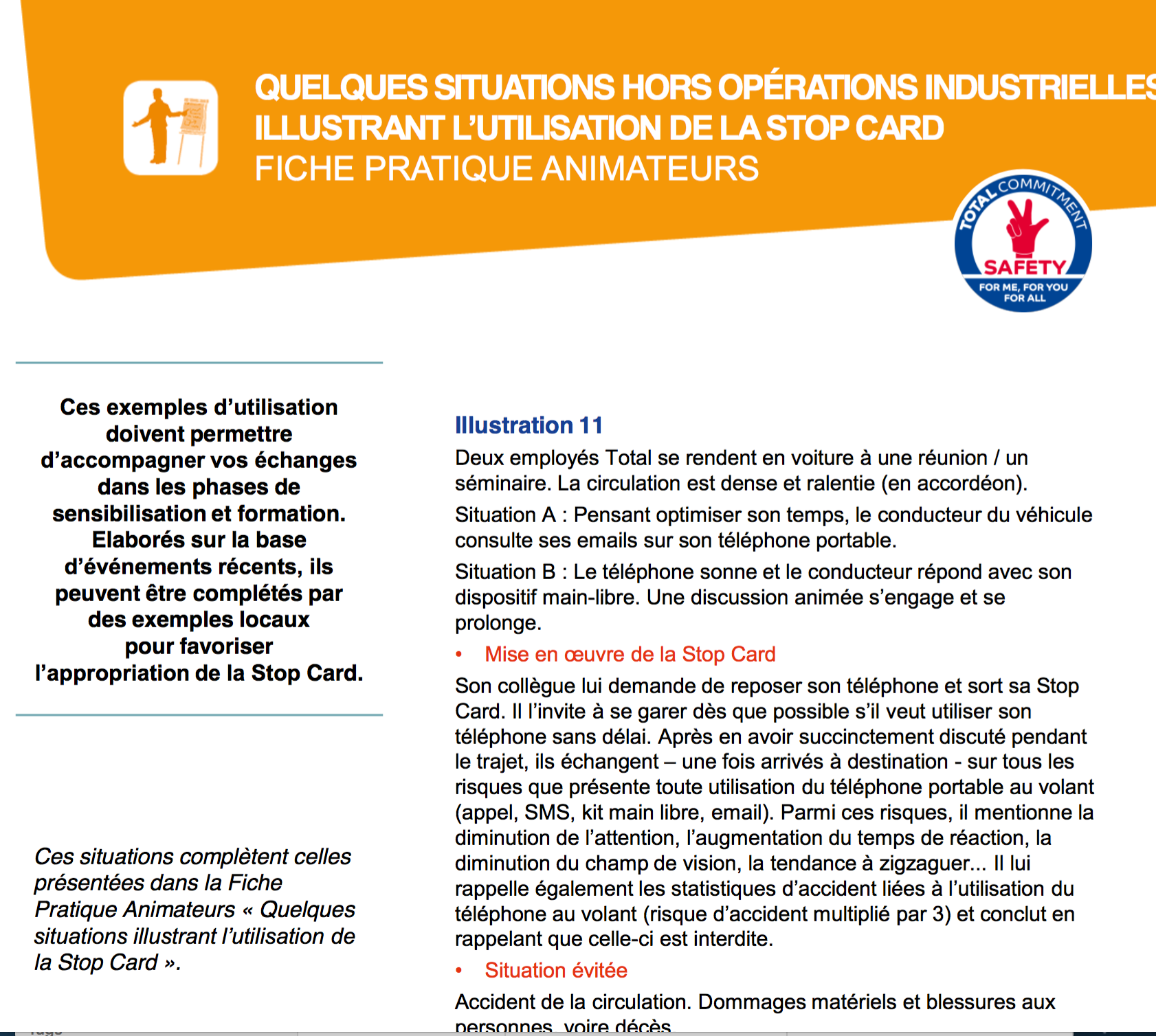 6. Experiência no terrenoDurante o mês de integraçãoApresentar a experiência no terreno: O objetivo é utilizar o Stop Card no período de experimentação.no final da experimentação, é organizado um balanço com o N+1.o balanço é constituído por um relatório de surpresas.Apresentar o diapositivo que explica o que é esperado dos participantes e responder às eventuais perguntas, depois planear as datas. Conteúdo do relatório de surpresas - Stop CardEm que circunstância já interveio com o Stop Card?Qual foi a reação da pessoa?O que é que mais vos surpreendeu?O que tiram da vossa intervenção? E da utilização do Stop Card em geral?Balanço com o N+130’BalançoNa data prevista, organizar um balanço com o N+1 e fazer uma discussão rápida percorrendo os pontos seguintes: Uma descrição rápida da situação inicialO que fizeram? Qual foi a reação da pessoa?Fazer um resumo sobre a utilidade do Stop Card e dos contactos segurança.Agradecer aos participantes et aos N+1.